ИЗВЕЩЕНИЕо проведении отбора муниципальных образований в Республике Алтай для предоставления в 2022 году субсидий из республиканского бюджета Республики Алтай на оказание поддержки гражданам и их объединениям, участвующим в охране общественного порядка, созданию условий для деятельности народных дружин бюджетам муниципальных образованиях в Республике АлтайКомитетом по гражданской обороне, чрезвычайным ситуациям и пожарной безопасности Республики Алтай объявлен конкурсный отбор  муниципальных образований в Республике Алтай для предоставления в 2022 году субсидий из республиканского бюджета Республики Алтай на оказание поддержки гражданам и их объединениям, участвующим в охране общественного порядка, созданию условий для деятельности народных дружин в муниципальных образованиях в Республике Алтай в рамках Постановления Правительства Республики Алтай от 28 октября 2016 года № 313 «Об утверждении государственной программы Республики Алтай «Комплексные меры профилактики правонарушений и защита населения и территории Республики Алтай от чрезвычайных ситуаций». Отбор муниципальных образований в Республике Алтай (далее - муниципальные образования) осуществляется в соответствии с Порядком предоставления субсидий из республиканского бюджета Республики Алтай бюджетам муниципальных образований в Республике Алтай на создание и организацию деятельности народных дружин и общественных объединений правоохранительной направленности, целью которых является участие в охране общественного порядка, утвержденным постановлением Правительства Республики Алтай от 28 октября 2016 года № 313 (далее - Порядок).1. Порядок,  место  и  сроки  представления  документов  для участия в отборе.      	а) Организатором конкурсного отбора является Комитет по гражданской обороне, чрезвычайным ситуациям и пожарной безопасности Республики Алтай, расположенный по адресу: Республика Алтай, Майминский р-н, Майминское с.п., территория Долина Алтая, зд. 1; почтовый адрес: 649100, контактный телефон: 8 (388-22) 4-84-26; e-mail: komitet-gochs@altaigov.ru.       	б) Дата начала приема заявлений на участие в конкурсе 01 апреля 2022 года. Дата окончания приема заявлений на участие в конкурсе 08 апреля 2022 года (включительно). Прием заявок осуществляется ежедневно с 9-00 до 17-00 часов, перерыв с 13-00 до 14-00 часов; в пятницу с 9-00 до 16-45 часов, перерыв с 13-00 до 14-00 часов.      	  в) Предельный размер предоставляемой субсидии в пределах лимитов бюджетных обязательств на 2022 год, доведенных до Комитета по гражданской обороне, чрезвычайным ситуациям и пожарной безопасности Республики Алтай, составляет 400 000 (четыреста тысяч) рублей 00 копеек.      	 д) Комитет по гражданской обороне, чрезвычайным ситуациям и пожарной безопасности Республики Алтай заключает с муниципальным образованием, признанным победителем в отборе, в течение 5 рабочих дней со дня подписания Комиссией протокола, соглашение на предоставление субсидии на оказание поддержки гражданам и их объединениям, участвующим в охране общественного порядка, созданию условий для деятельности народных дружин бюджету муниципального образования из республиканского бюджета Республики Алтай.     	 2. Муниципальные образования для участия в отборе представляют в Комитет по гражданской обороне, чрезвычайным ситуациям и пожарной безопасности Республики Алтай следующие документы:	а) копия утвержденной муниципальной программы, предусматривающей реализацию мероприятий, направленных на создание и организацию деятельности народных дружин и общественных объединений правоохранительной направленности в муниципальных образованиях и копию нормативно-правового акта об утверждении муниципальной программы;	б) выписка из бюджета муниципального образования на текущий год с указанием объема расходов по разделам, подразделам, целевым статьям и видам расходов бюджетной классификации, подтверждающая наличие средств в бюджете муниципального образования на реализацию мероприятий, направленных на создание и организацию деятельности народных дружин и общественных объединений правоохранительной направленности в муниципальных образованиях;	в) пояснительная записка, оформленная в произвольной форме, содержащая информацию о предполагаемых затратах на реализацию мероприятий по созданию и организации деятельности народных дружин и общественных объединений правоохранительной направленности;	г) выписка из реестра народных дружин и общественных объединений правоохранительной направленности в Республике Алтай, подтверждающая наличие на территории того или иного муниципального образования народных дружин, общественных объединений правоохранительной направленности, включенных в соответствии со статьей 7 Федерального закона от 02 апреля 2014 года № 44-ФЗ «Об участии граждан в охране общественного порядка» в указанный выше реестр. 	3. Заявка, а также документы, указанные в пункте 2 настоящего Извещения, должны быть подписаны руководителем исполнительно-распорядительного органа местного самоуправления или уполномоченным им должностным лицом, скреплены печатью муниципального образования, прошиты и пронумерованы.4. Документы, представленные муниципальными образованиями после истечения срока их приема, указанного Комитетом по гражданской обороне, чрезвычайным ситуациям и пожарной безопасности Республики Алтай в настоящем информационном сообщении, не принимаются. Представленные для участия в отборе документы муниципальным образованиям не возвращаются. 	5. Муниципальные образования несут ответственность за полноту и достоверность сведений и документов, представляемых ими в Комитет по гражданской обороне, чрезвычайным ситуациям и пожарной безопасности Республики Алтай для получения субсидий, а также за нецелевое использование средств республиканского бюджета Республики Алтай в соответствии с законодательством Российской Федерации.                  УТВЕРЖДАЮПредседатель  Комитета по гражданской обороне, чрезвычайным ситуациям и пожарной безопасности Республики Алтай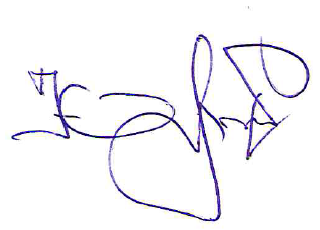          ____________  Ю.Б. Леонтьев            «___» марта 2022 года